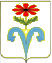 АДМИНИСТРАЦИЯ РУДЬЕВСКОГО СЕЛЬСКОГО ПОСЕЛЕНИЯ ОТРАДНЕНСКОГО РАЙОНА ПОСТАНОВЛЕНИЕ От 28.12.2022					 					№ 112с.РудьО признании утратившим силу постановление администрации Рудьевского сельского поселения Отрадненского района от 25.03.2022 года № 13 «Об утверждении административного регламента по предоставлению униципальной услуги «Выдача специального разрешения на движение по автомобильным дорогам местного значения тяжеловесного и (или) крупногабаритного транспортного средства» В соответствии с Федеральным законом от 06 октября 2003 № 131-ФЗ «Об общих принципах организации местного самоуправления в Российской Федерации», Уставом Рудьевского сельского поселения Отрадненского района  п о с т а н о в л я ю:	1. Признать утратившим силу постановление администрации Рудьевского сельского поселения Отрадненского района 25.03.2022 года № 13 «Об утверждении административного регламента по предоставлению униципальной услуги «Выдача специального разрешения на движение по автомобильным дорогам местного значения тяжеловесного и (или) крупногабаритного транспортного средства» в Рудьевском сельском поселении Отрадненского района»	2. Общему отделу администрации Рудьевского сельского поселения Отрадненского района (Юдиной Н.О.) обеспечить опубликование (обнародование)  настоящего постановления в установленном порядке  и размещение на официальном сайте http://adm-rud.ru.3. Постановление вступает в силу со дня его официального опубликования (обнародования).Глава Рудьевского сельскогопоселения Отрадненского района				                   А.И. Чакалов